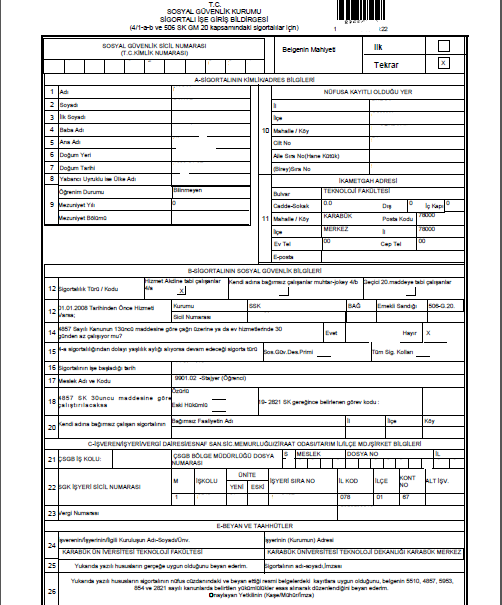 SİGORTALI İŞE GİRİŞ BİLDİRGESİ HAKKINDAİşveren olarak Fakülte tarafından Meslek Hastalıkları ve İş yeri kazalarına karşı sigortalandığınızı gösterir belgedir.            (Not: İş yerinizde başınıza gelecek bir kaza sonrasında mümkünse o gün en geç ertesi gün Fakültenizle temasa geçip durumu bildiriniz.)Belgeniz yasal olarak en erken; işe giriş tarihinizden 1 ay önce düzenlenebilir. Dolayısıyla örneğin Haziran ayının 4’ünde, Temmuz ayının 5’i ve sonrasında başlayacak olan stajlarınıza ilişkin işe giriş bildirgeleri henüz düzenlenemez.Belgenizi e-devlette  arama kısmına "4A İşe Giriş Çıkış Bildirgesi" yazıldıktan sonra çıkan sonuçlardan en üstte yer alan Karabük Üniversitesi yazan yerin sağ yanındaki Belge Oluştur butonuna tıklayıp belgenizi temin edebilirsiniz.Şayet e-devlet sisteminde ilgili Staj/İşletmede Mesleki Eğitiminize ait İşe Giriş Belgesi yoksa, stajınıza/ eğitiminize başlamadan mutlaka Dekanlıkla iletişime geçiniz.25 yaşından büyük öğrencilerin, işe giriş bildirgeleri düzenlenmeden önce, Sosyal Sigortalar Kurumuna giderek gelir testi yaptırmaları, kendilerine daha sonra herhangi bir prim borcu çıkmaması açısından önemlidir.